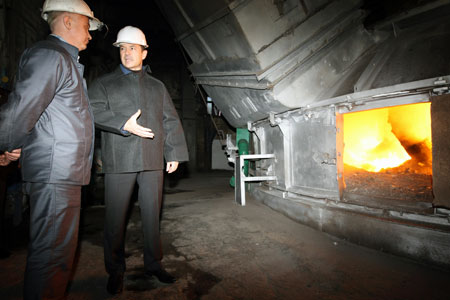 Рекомендательный список литературы для инженера-металлурга669.001=қазА 97Ашкеев Ж.А. Тәжірибені жоспарлау және тәжірибе нәтижелерін өндеу : оқу құралы магистранттарға, докторанттарға арналған / Ж. А. Ашкеев, С. К. Аринова ; Қазақстан Республикасы білім және ғылым министрлігі, Қарағанды мемлекеттік техникалық университеті, "Нанотехнологиялар және металлургия" кафедрасы. - Қарағанды : ҚарМТУ, 2016. - 74 бет. - (Рейтинг)Экземпляры: всего:10 - ХР(3), АУЛ(4), ч/з СМК(3)ГРНТИ 53.03669.018=қазБ 83Буканов Ж.У. Материалдар өндірісінің технологиялық жабдықтары : оқу құралы студенттерге, магистранттарға арналған / Ж. У. Буканов, Ш. Н. Тулегенова ; Қазақстан Республикасы білім және ғылым министрлігі, Қарағанды мемлекеттік техникалық университеті, "Нанотехнологиялар және металлургия" кафедрасы. - Қарағанды : ҚарМТУ, 2016. - 65 бет. - (Рейтинг)Экземпляры: всего:40 - ХР(40)ГРНТИ 55.15.15669.71Д 70Достаева А.М. Исследование проводниковых AL-ZR сплавов и обоснование выбора режима термообработки : монография для студентов, магистрантов, докторантов / А. М. Достаева ; М-во образования и науки РК, Карагандинский государственный технический университет, Кафедра "Нанотехнологии и металлургия". - Караганда : КарГТУ, 2016. - 98 с. - (Рейтинг)Экземпляры: всего:15 - ХР(3), АНЛ(12)ГРНТИ 55.09.33669.01=қазД 64Достаева А.М. Материалдарды қазіргі заманғы зерттеу әдістері : оқу құралы студенттерге, магистранттарға, докторанттарға арналған / А. М. Достаева ; Қазақстан Республикасы білім және ғылым министрлігі, Қарағанды мемлекеттік техникалық университеті, "Нанотехнологиялар және металлургия" кафедрасы. - Қарағанды : ҚарМТУ, 2016. - 96 бет. - (Рейтинг)Экземпляры: всего:50 - ХР(50)ГРНТИ 53.49669.18=қазЖ 91Жүкебаева Т.Ж. Болатты пештен тыс өндеу : оқу құралы студенттерге, магистранттарға, докторанттарға арналған / Т. Ж. Жүкебаева ; Қазақстан Республикасы білім және ғылым министрлігі, Қарағанды мемлекеттік техникалық университеті, "Нанотехнологиялар және металлургия" кафедрасы. - Қарағанды : ҚарМТУ, 2016. - 84 бет. - (Рейтинг)Экземпляры: всего:20 - ХР(3), АНЛ(17)ГРНТИ 53.31.23621.744=қазИ 83Исагулов А.З. Құм - шайырлы қалыптарда құюмен балқымаларды әзірлеу : монография магистранттарға, докторанттарға арналған / А. З. Исагулов, В.Ю Куликов, С. К. Аринова ; Қазақстан Республикасы білім және ғылым министрлігі, Қарағанды мемлекеттік техникалық университеті, "Нанотехнологиялар және металлургия" кафедрасы. - Қарағанды : ҚарМТУ, 2016. - 186 бет. - (Рейтинг)Экземпляры: всего:14 - ХР(3), ч/з СМК(3), АУЛ(8)ГРНТИ 55.15669.1К 32Квон С.С. Теория и технология производства черных металлов : учебное пособие для магистрантов и докторантов / С. С. Квон, Е. А. Сидорина ; М-во образования и науки РК, Карагандинский государственный технический университет, Кафедра "Нанотехнологии и металлургия". - Караганда : КарГТУ, 2016. - 123 с. - (Рейтинг)Экземпляры: всего:50 - ХР(3), АУЛ(44), ч/з СМК(3)ГРНТИ 53.03621.744К 90Куликов В.Ю. Совершенствование технологии литья по газифицируемым моделям : монография / В. Ю. Куликов, А. З. Исагулов, С. К. Аринова ; М-во образования и науки РК, Карагандинский государственный технический университет, Кафедра "Нанотехнологии и металлургия". - Караганда : КарГТУ, 2016. - 88 с. - (Рейтинг)Экземпляры: всего:14 - ХР(3), АУЛ(8), ч/з СМК(3)ГРНТИ 55.15.09621.762М 54Методические указания к лабораторным работам по дисциплине Теория и технология получения порошковых материалов : для студентов специальности 5B071000 Материаловедение и технология новых материалов / В. Ю. Куликов [и др.] ; М-во образования и науки РК, Карагандинский государственный технический университет, Кафедра "Нанотехнологии и металлургия". - Караганда : КарГТУ, 2016. - 53 с.Экземпляры: всего:10 - ХР(3), каф. НТМ(7)ГРНТИ 53.391621.74О-22Оборудование специальных способов литья : учебник для бакалавров, магистрантов и докторантов / Л. С. Кипнис [и др.] ; М-во образования и науки РК, Карагандинский государственный технический университет, Кафедра "Нанотехнологии и металлургия". - Караганда : КарГТУ, 2016. - 437 с. - (Рейтинг). - (Серия технических наук и технологий)Экземпляры: всего:25 - ХР(3), АНЛ(22)ГРНТИ 55.15.03669.18=қазС 89Сұлтамұрат Г.И. Болат өндірісі : оқу құралы студенттерге, магистранттарға арналған / Г. И. Сұлтамұрат ; Қазақстан Республикасы білім және ғылым министрлігі, Қарағанды мемлекеттік техникалық университеті, "Нанотехнологиялар және металлургия" кафедрасы. - Қарағанды : ҚарМТУ, 2016. - 145 бет. - (Рейтинг)Экземпляры: всего:40 - ХР(3), АНЛ(37)ГРНТИ 53.31.234669.02=қазС 89Сұлтамұрат Г.И. Металл оксидтерін қатты күйде тотықсыздандыру : монография студенттерге, магистранттарға арналған / Г. И. Сұлтамұрат ; Қазақстан Республикасы білім және ғылым министрлігі, Қарағанды мемлекеттік техникалық университеті, "Нанотехнологиялар және металлургия" кафедрасы. - Қарағанды : ҚарМТУ, 2016. - 84 бет. - (Рейтинг)Экземпляры: всего:14 - ХР(3), АУЛ(8), ч/з СМК(3)ГРНТИ 53.03669:539.26=қазС 89Сұлтамұрат Г.И. Рентгенография : оқу құралы студенттерге, магистранттарға арналған / Г. И. Сұлтамұрат, Б. М. Боранбаева ; Қазақстан Республикасы білім және ғылым министрлігі, Қарағанды мемлекеттік техникалық университеті, "Нанотехнологиялар және металлургия" кафедрасы. - Қарағанды : ҚарМТУ, 2016. - 113 бет. - (Рейтинг)Экземпляры: всего:30 - ХР(3), АНЛ(27)ГРНТИ 53.0374.58(5Каз)=қазТ 38Техникалық ғылымдар және технологиялар-1 бағытындағы 5В070100 "Биотехнология", 5В070200 "Автоматтандыру және басқару", 5В070300 "Ақпараттық жүйелер", 5В070400 "Есепте техникасы және бағдарламалық қамтамасыз ету", 5В070500 "Математикалық және компьютерлік моделдеу", 5В070600 "Геология және пайдалы қазбалар кен орындарын барлау", 5В070700 "Тау-кен ісі", 5В070800 "Мұнай газ ісі", 5В070900 "Металлургия" мамандықтарына арналған оқу-әдістемелік құрал : оқу құралы Жоғары оқу орнын бітіруші курс студенттеріне арналады / Қазақстан Республикасы білім және ғылым министрлігі, Ұлттық тестілеу орталығы. - Астана : НЦТ, 2016. - 325 бет. - (Внешняя оценка учебных достижений)Экземпляры: всего:17 - ХР(1), АНЛ(16)ГРНТИ 1474.58(5Каз)У 91Учебно-методическое пособие для группы специальностей направления Технические науки и технологии-1 5В070100 "Биотехнология", 5В070200 "Автоматизация и управление", 5В070300 "Информационные системы", 5В070400 "Вычислительная техника и программное обеспечение", 5В070500 "Математическое и компьютерное моделирование", 5В070600 "Геология и разведка мсторождений полезных ископаемых", 5В070700 "Горное дело", 5В070800 "Нефтегазовое дело", 5В070900 "Металлургия" : пособие рекомендуется для подготовки студентов выпускного курса вузов / М-во образования и науки РК, Национальный центр тестирования. - Астана : НЦТ, 2016. - 322 с. - (Внешняя оценка учебных достижений)Экземпляры: всего:18 - ХР(1), АНЛ(17)620.1Ф 50Физические свойства наночастиц металлов, их соединений и природных минералов : монография / В. С. Портнов [и др.]. ; М-во образования и науки РК, Карагандинский государственный технический университет, Кафедра "Маркшейдерское дело и геодезия". - Караганда : КарГТУ, 2016. - 393 с. - (Рейтинг)Экземпляры: всего:15 - ХР(3), АНЛ(12)ГРНТИ 29.19.22